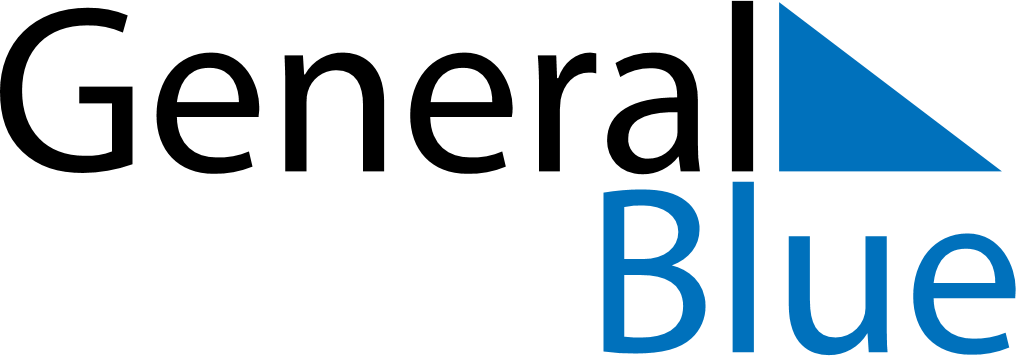 January 2020January 2020January 2020January 2020Cocos IslandsCocos IslandsCocos IslandsMondayTuesdayWednesdayThursdayFridaySaturdaySaturdaySunday123445New Year’s Day67891011111213141516171818192021222324252526Chinese New YearChinese New YearAustralia Day
Chinese New Year (2nd Day)2728293031Chinese New Year (substitute day)Chinese New Year (2nd Day) (substitute day)